Эссе «Мы – одна команда»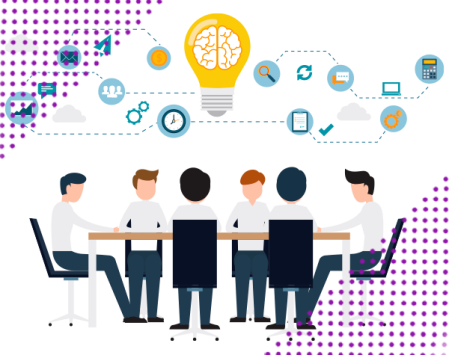 Эссе стало продуктом совместной деятельности команд школ, участвующих в республиканском проекте «Эффективная школа»: МАОУ «СОШ № 33», МОУ «СОШ № 20» и МАОУ «Гимназия № 1» - и отражает видение того, какие конкурентные преимущества даст нам совместная работа по участию в проекте «Эффективная школа».Ключевой вопрос, который мы хотим поднять в рамках данного эссе: «Какие новые возможности открывает перед нами объединение в единую команду?». Если не видеть этих возможностей, то не оформится стержень, вокруг которого будут сосредотачиваться все проводимые нами мероприятия, именно данное понимание придаст нашей совместной работе целенаправленность и смысл.Для школы лидера – это возможность отрефлексировать свой опыт и открыть его для коллег других школ, а значит поставить педагогов в новую ситуацию развития. В МАОУ «Гимназия №1» есть чему поучиться. Путь, который педагоги прошли в построении системы управления качеством образования, основан на осознании  значимости оценочно-аналитической деятельности на всех уровнях и постоянном движении на пути освоения новинок педагогической деятельности. Только оценивая и анализируя свои результаты, можно понять сдерживающие факторы, включиться в поиск новых средств и способов педагогической и управленческой деятельности, начать осмысленную работу по внесению целенаправленных изменений в образовательный процесс, уклад школьной жизни. Ситуация, которая создается в рамках тьюторского сопровождения школ с низкими результатами позволит педагогам гимназии расширить практику наставнической деятельности, в которой  наставник разделяет ответственность за результаты с наставляемым. Это непростая работа, но очень благородная.  Для МАОУ «СОШ № 33» и МОУ «СОШ №20» республиканский проект - это возможность найти  и внедрить новые ресурсы для решения своих профессиональных затруднений, а значит помочь учащимся стать более успешными.  Они не новички в проекте, поэтому в этом году при разработке программы очень тщательно подошли к обсуждению форм взаимодействия и помощи. Уж очень хочется выстроить эффективное взаимодействие. Надеемся, что жюри увидит это в наших программах. Мы берем на себя ответственность за построение такого взаимодействия. Думаем, что нам удалось найти смыслы для командной работы, определить возможности развития.Авторский коллектив МАОУ «Гиманзия № 1», МАОУ «СОШ № 33», МОУ «СОШ № 20»